Data sporządzenia pisma:Warszawa, 25 października 2017 r.COPE-PZP.212.3.2017/AC      Dotyczy: Informacja o unieważnieniu postępowania nr COPE/18/2017, którego przedmiotem jest dostawa materiałów promocyjnych FAMI i FBW w części I FBW.Działając na podstawie art. 93 ust 1 pkt 4 ustawy z dnia 29 stycznia 2004 - Prawo zamówień publicznych (Dz.U. z 2015 poz. 2164 z późn. zm.) zamawiający unieważnia postępowanie, którego przedmiotem jest dostawa materiałów promocyjnych FAMI i FBW w części I FBW.Na sfinansowanie zamówienia w części I FBW przeznaczono kwotę 21000 zł brutto. Zamawiający otrzymał trzy oferty na realizację przedmiotowej części zamówienia:PPHU LIR Elżbieta Zajet, ul. Grunwaldzka 2, 82-300 Elbląg; cena oferty w części I FBW wynosi 
26940 zł;Arp Studio s.c., Przemysław Kiljański, Andrzej Gmitrzuk, ul. Panieńska 5/30, 03-704 Warszawa; 
cena oferty w części I FBW wynosi 22422,30 zł;Agencja Reklamowa KSR s.c., Aneta Kuch, Joanna Sojecka, ul. Perkuna 54/41, 04-180 Warszawa; cena oferty w części I FBW wynosi 24383,71 zł.Z uwagi na to, że cena najtańszej oferty jest wyższa niż kwota jaką zamawiący może przeznaczyć na sfinansowanie zamówienia w tej części, postępowanie w tym zakresie, tj. część I FBW, podlega unieważnieniu zgodnie z art. 93 ust 1 pkt 4 pzp. Z poważaniem,Dokument podpisany kwalifikowanympodpisem elektronicznymSylwia TyszkoWz Dyrektora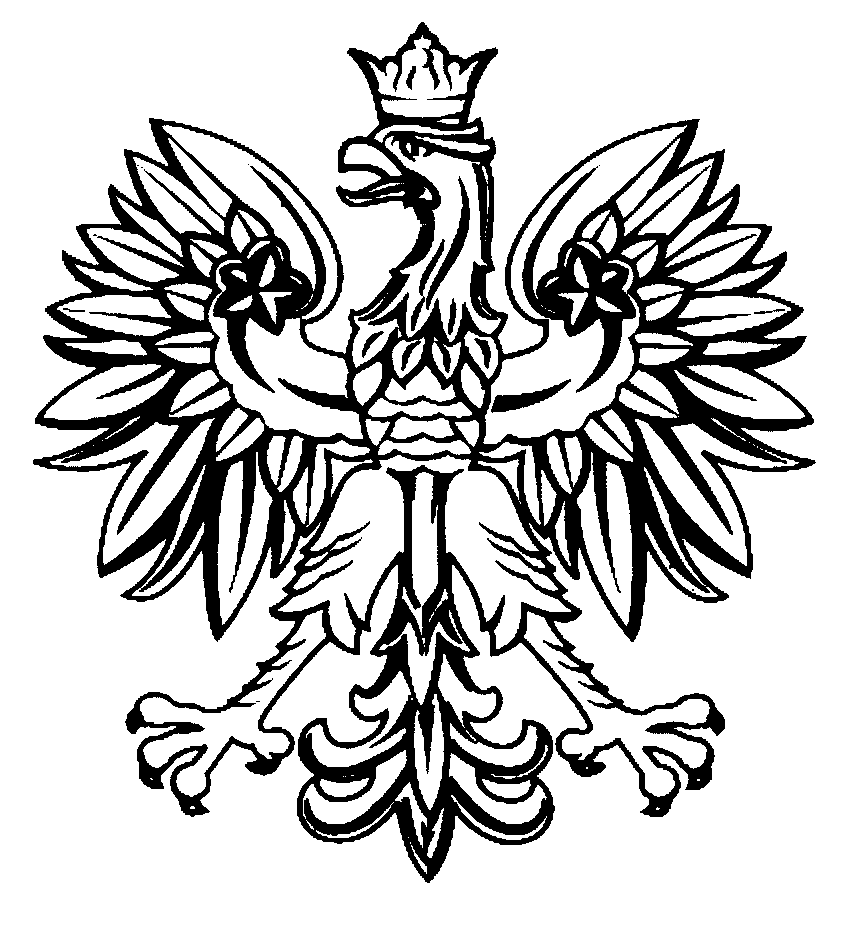 CENTRUM OBSŁUGIPROJEKTÓW EUROPEJSKICHMINISTERSTWASPRAW WEWNĘTRZNYCHI ADMINISTRACJI